This liaison answers FG NET2030-LS5.A new liaison statement has been received from SG12.This liaison statement follows and the original file can be downloaded from the ITU ftp server at http://handle.itu.int/11.1002/ls/sp16-sg12-oLS-00120.doc.Study Group 12 thanks FG 2030 (now SG13) for their liaison reply concerning the Network 2030 Focus Group and the New IP ideas, indicating their agreement with SG 12 analysis.Appreciation of the network capacity and latency requirements associated with plans for many highly interactive applications and their use cases discussed by the FG (including remote driving, holographic communications for medicine and industrial control, and intelligent operation networks), brings unavoidable limitations on the applicability of any new network technologies intended to support these requirements. The FG estimated that many of these applications have unit-millisecond or sub-millisecond round-trip latency requirements, which reduces the applicability or scope of corresponding network technologies intending to support these interactive services to end-to-end distances of 150 kilometers or just over 93 miles (without accounting for delays in network equipment, which further reduces the network scope). These are small, regional networks at best.This means that the scope of future work on new technologies supporting FG 2030 use cases need not have a global communications scope, and that the current global internetworking technology standards should continue to evolve in their respective (existing) development organizations.SG12 looks forward to further communications on these matters._______________________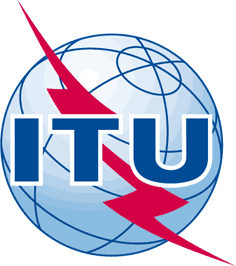 INTERNATIONAL TELECOMMUNICATION UNIONTELECOMMUNICATION STANDARDIZATION SECTORSTUDY PERIOD 2017-2020INTERNATIONAL TELECOMMUNICATION UNIONTELECOMMUNICATION STANDARDIZATION SECTORSTUDY PERIOD 2017-2020INTERNATIONAL TELECOMMUNICATION UNIONTELECOMMUNICATION STANDARDIZATION SECTORSTUDY PERIOD 2017-2020TSAG-TD906INTERNATIONAL TELECOMMUNICATION UNIONTELECOMMUNICATION STANDARDIZATION SECTORSTUDY PERIOD 2017-2020INTERNATIONAL TELECOMMUNICATION UNIONTELECOMMUNICATION STANDARDIZATION SECTORSTUDY PERIOD 2017-2020INTERNATIONAL TELECOMMUNICATION UNIONTELECOMMUNICATION STANDARDIZATION SECTORSTUDY PERIOD 2017-2020TSAGINTERNATIONAL TELECOMMUNICATION UNIONTELECOMMUNICATION STANDARDIZATION SECTORSTUDY PERIOD 2017-2020INTERNATIONAL TELECOMMUNICATION UNIONTELECOMMUNICATION STANDARDIZATION SECTORSTUDY PERIOD 2017-2020INTERNATIONAL TELECOMMUNICATION UNIONTELECOMMUNICATION STANDARDIZATION SECTORSTUDY PERIOD 2017-2020Original: EnglishQuestion(s):Question(s):N/AN/AE-Meeting, 21-25 September 2020TD
(Ref.: SG12-LS120)TD
(Ref.: SG12-LS120)TD
(Ref.: SG12-LS120)TD
(Ref.: SG12-LS120)TD
(Ref.: SG12-LS120)Source:Source:ITU-T Study Group 12ITU-T Study Group 12ITU-T Study Group 12Title:Title:LS/r about TSAG Information Session on Network 2030 (reply to FG NET2030-LS5) [from ITU-T SG12]LS/r about TSAG Information Session on Network 2030 (reply to FG NET2030-LS5) [from ITU-T SG12]LS/r about TSAG Information Session on Network 2030 (reply to FG NET2030-LS5) [from ITU-T SG12]Purpose:Purpose:ActionActionActionLIAISON STATEMENTLIAISON STATEMENTLIAISON STATEMENTLIAISON STATEMENTLIAISON STATEMENTFor action to:For action to:For action to:ITU-T SG13, TSAGITU-T SG13, TSAGFor comment to:For comment to:For comment to:--For information to:For information to:For information to:--Approval:Approval:Approval:ITU-T SG12 meeting (E-Meeting, 11 September 2020)ITU-T SG12 meeting (E-Meeting, 11 September 2020)Deadline:Deadline:Deadline:--Contact:Contact:Contact:Al Morton
Vice Chairman, Rapporteur Q17
AT&T Labs
United StatesTel: +1 732-420-1571
E-mail: acm@research.att.com INTERNATIONAL TELECOMMUNICATION UNIONTELECOMMUNICATION
STANDARDIZATION SECTORSTUDY PERIOD 2017-2020INTERNATIONAL TELECOMMUNICATION UNIONTELECOMMUNICATION
STANDARDIZATION SECTORSTUDY PERIOD 2017-2020INTERNATIONAL TELECOMMUNICATION UNIONTELECOMMUNICATION
STANDARDIZATION SECTORSTUDY PERIOD 2017-2020SG12-LS120SG12-LS120INTERNATIONAL TELECOMMUNICATION UNIONTELECOMMUNICATION
STANDARDIZATION SECTORSTUDY PERIOD 2017-2020INTERNATIONAL TELECOMMUNICATION UNIONTELECOMMUNICATION
STANDARDIZATION SECTORSTUDY PERIOD 2017-2020INTERNATIONAL TELECOMMUNICATION UNIONTELECOMMUNICATION
STANDARDIZATION SECTORSTUDY PERIOD 2017-2020STUDY GROUP 12STUDY GROUP 12INTERNATIONAL TELECOMMUNICATION UNIONTELECOMMUNICATION
STANDARDIZATION SECTORSTUDY PERIOD 2017-2020INTERNATIONAL TELECOMMUNICATION UNIONTELECOMMUNICATION
STANDARDIZATION SECTORSTUDY PERIOD 2017-2020INTERNATIONAL TELECOMMUNICATION UNIONTELECOMMUNICATION
STANDARDIZATION SECTORSTUDY PERIOD 2017-2020Original: EnglishOriginal: EnglishQuestion(s):Question(s):17/1217/12E-meeting, 7-11 September 2020E-meeting, 7-11 September 2020Ref.: SG12-TD1325R1Ref.: SG12-TD1325R1Ref.: SG12-TD1325R1Ref.: SG12-TD1325R1Ref.: SG12-TD1325R1Ref.: SG12-TD1325R1Source:Source:ITU-T Study Group 12ITU-T Study Group 12ITU-T Study Group 12ITU-T Study Group 12Title:Title:LS/r about TSAG Information Session on Network 2030 (reply to FG NET2030-LS5)LS/r about TSAG Information Session on Network 2030 (reply to FG NET2030-LS5)LS/r about TSAG Information Session on Network 2030 (reply to FG NET2030-LS5)LS/r about TSAG Information Session on Network 2030 (reply to FG NET2030-LS5)Purpose:Purpose:InformationInformationInformationInformationLIAISON STATEMENTLIAISON STATEMENTLIAISON STATEMENTLIAISON STATEMENTLIAISON STATEMENTFor action to:For action to:For action to:SG13; TSAGSG13; TSAGFor comment to:For comment to:For comment to:--For information to:For information to:For information to:--Approval:Approval:Approval:SG12 meeting (E-Meeting, 11 September 2020)SG12 meeting (E-Meeting, 11 September 2020)Deadline:Deadline:Deadline:--Contact:Contact:Contact:Al Morton, Vice Chairman, Rapporteur Q17
AT&T Labs
United StatesTel: +1 732-420-1571
E-mail: acm@research.att.com 